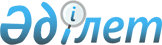 Сәтбаев қалалық мәслихаттың "2011-2013 жылдарға арналған қалалық бюджет туралы" 2010 жылғы 23 желтоқсандағы XXXI сессиясының N 385 шешіміне өзгерістер мен толықтырулар енгізу туралы
					
			Мерзімі біткен
			
			
		
					Қарағанды облысы Сәтбаев қаласы мәслихатының 2011 жылғы 25 наурыздағы N 415 шешімі. Қарағанды облысы Сәтбаев қаласының Әділет басқармасында 2011 жылғы 12 сәуірде N 8-6-119 тіркелді. Қабылданған мерзімінің өтуіне байланысты өзінің қолданылуын тоқтатады
      Қазақстан Республикасының 2008 жылғы 4 желтоқсандағы Бюджет кодексіне, "Қазақстан Республикасындағы жергілікті мемлекеттік басқару және өзін-өзі басқару туралы" Қазақстан Республикасының 2001 жылғы 23 қаңтардағы Заңына сәйкес қалалық мәслихат ШЕШІМ ЕТТІ:
      1. "2011–2013 жылдарға арналған қалалық бюджет туралы" Сәтбаев қалалық мәслихатының 2010 жылғы 23 желтоқсандағы XXXI сессиясының N 385 шешіміне (Қарағанды облысы Әділет департаментінің Сәтбаев қаласы Әділет басқармасында 2010 жылғы 29 желтоқсанда 8-6-113 нөмірімен тіркелген және "Шарайна" газетінің 2010 жылғы 31 желтоқсандағы 104-105 (1865-1866) нөмірінде ресми жарияланған) келесі өзгерістер мен толықтырулар енгізілсін:
      1) 1-тармақтағы:
      1) тармақшадағы:
      "2 млрд. 999 млн. 376 мың" сандары "3 млрд. 115 млн. 190 мың" сандарына ауыстырылсын;
      "1 млрд. 926 млн. 346 мың" сандары "2 млрд. 042 млн. 160 мың" сандарына ауыстырылсын;
      2) тармақшадағы:
      "2 млрд. 916 млн. 903 мың" сандары "3 млрд. 483 млн. 961 мың" сандарына ауыстырылсын;
      5) тармақшадағы:
      "67 млн. 473 мың" сандары "алу 383 млн. 771 мың" сандарына ауыстырылсын;
      6) тармақшадағы:
      бірінші абзацтағы "алу 67 млн. 473 мың" сандары "383 млн. 771 мың" сандарына ауыстырылсын;
      екінші абзацтағы "0 мың" саны "294 млн." сандарына ауыстырылсын;
      төртінші абзацтағы "0 мың" саны "157 млн. 244 мың" сандарына ауыстырылсын;
      2) 3-тармақтағы:
      бесінші абзацтағы "2 млн. 364 мың" сандары "2 млн. 936 мың" сандарына ауыстырылсын;
      алтыншы абзацтағы "199 мың" сандары "213 мың" сандарына ауыстырылсын;
      тоғызыншы абзацтан кейін келесі мазмұндағы абзацтармен толықтырылсын:
      "мектеп мұғалімдеріне және мектепке дейінгі ұйымдардың тәрбиешілеріне біліктілік санаты үшін қосымша ақы көлемін ұлғайтуға – 16 млн. 532 мың теңге;
      Қазақстан Республикасы Денсаулық сақтау саласын дамытудың 2011 – 2015 жылдарға арналған "Саламатты Қазақстан" мемлекеттік бағдарламасы шеңберінде іс-шаралар өткізуге – 1 млн. 800 мың теңге;
      жұмыспен қамту орталықтарын құруға – 9 млн. 868 мың теңге";
      он екінші абзацтан кейін келесі мазмұндағы абзацтармен толықтырылсын:
      "Жұмыспен қамту – 2020 бағдарламасы және еңбек ресурстарының жеделдігін жоғарылату шеңберінде инженерлік-коммуникациялық инфрақұрылымдарды дамытуға – 87 млн. 028 мың теңге;
      Жұмыспен қамту – 2020 бағдарламасы шеңберінде тұрғын үй құрылысына және (немесе) сатып алуға бюджеттік несиелер – 294 млн. теңге;";
      3) 6-тармақтағы:
      "2 млн. 364 мың" сандары "2 млн. 936 мың" сандарына ауыстырылсын;
      4) 7-тармақтағы:
      "199 мың" сандары "213 мың" сандарына ауыстырылсын;
      5) 14-1, 14-2, 14-3, 14-4, 14-5-тармақтарымен келесі мазмұнда толықтырылсын:
      "14-1. 2011 жылға арналған қалалық бюджет шығыстарының құрамында мектеп мұғалімдеріне және мектепке дейінгі ұйымдардың тәрбиешілеріне біліктілік санаты үшін қосымша ақы көлемін ұлғайтуға республикалық бюджеттен 16 млн. 532 мың теңге сомасында ағымдағы нысаналы трансферттер қарастырылғаны ескерілсін.
      14-2. 2011 жылға арналған қалалық бюджет шығыстарының құрамында Қазақстан Республикасы Денсаулық сақтау саласын дамытудың 2011 – 2015 жылдарға арналған "Саламатты Қазақстан" мемлекеттік бағдарламасы шеңберінде іс-шаралар өткізуге республикалық бюджеттен 1 млн. 800 мың теңге сомасында ағымдағы нысаналы трансферттер қарастырылғаны ескерілсін.
      14-3. 2011 жылға арналған қалалық бюджет шығыстарының құрамында жұмыспен қамту орталықтарын құруға республикалық бюджеттен 9 млн. 868 мың теңге сомасында ағымдағы нысаналы трансферттер қарастырылғаны ескерілсін.
      14-4. 2011 жылға арналған қалалық бюджет шығыстарының құрамында Жұмыспен қамту – 2020 бағдарламасы және еңбек ресурстарының жеделдігін жоғарылату шеңберінде инженерлік-коммуникациялық инфрақұрылымдарды дамытуға республикалық бюджеттен 87 млн. 028 мың теңге сомасында нысаналы даму трансферттерінің қарастырылғаны ескерілсін.
      14-5. 2011 жылға арналған қалалық бюджет шығыстарының құрамында Жұмыспен қамту – 2020 бағдарламасы шеңберінде тұрғын үй құрылысына және (немесе) сатып алуға республикалық бюджеттен 294 млн. теңге сомасында бюджеттік несиелер қарастырылғаны ескерілсін.".
      2. Көрсетілген шешімнің 1-қосымшасы осы шешімнің 1-қосымшасына сәйкес жаңа редакцияда мазмұндалсын.
      3. Осы шешім 2011 жылғы 1 қаңтардан бастап қолданысқа енгізіледі. 2011 жылға арналған қалалық бюджет
					© 2012. Қазақстан Республикасы Әділет министрлігінің «Қазақстан Республикасының Заңнама және құқықтық ақпарат институты» ШЖҚ РМК
				
Сессия төрағасы,
қалалық мәслихат хатшысы
С. ИмамбайСәтбаев қалалық мәслихатының
2011 жылғы 25 наурыздағы
ХХХІII сессиясының N 415 шешіміне
1 қосымша
Сәтбаев қалалық мәслихатының
2010 жылғы 23 желтоқсандағы
ХХХІ сессиясының N 385 шешіміне
1 қосымша
Санаты
Санаты
Санаты
Санаты
Сома (мың теңге)
Сыныбы
Сыныбы
Сыныбы
Сома (мың теңге)
Iшкi сыныбы
Iшкi сыныбы
Сома (мың теңге)
Атауы
Сома (мың теңге)
1
2
3
4
5
I. Кірістер
3115190
1
Салықтық түсімдер
1064731
01
Табыс салығы
221545
2
Жеке табыс салығы
221545
03
Әлеуметтiк салық
133580
1
Әлеуметтік салық
133580
04
Меншiкке салынатын салықтар
541646
1
Мүлiкке салынатын салықтар
473213
3
Жер салығы
12570
4
Көлiк құралдарына салынатын салық
55797
5
Бірыңғай жер салығы
66
05
Тауарларға, жұмыстарға және қызметтерге салынатын iшкi салықтар
142762
2
Акциздер
3651
3
Табиғи және басқа ресурстарды пайдаланғаны үшiн түсетiн түсiмдер
128000
4
Кәсiпкерлiк және кәсiби қызметтi жүргiзгенi үшiн алынатын алымдар
7815
5
Ойын бизнесіне салық
3296
08
Заңдық мәнді іс-әрекеттерді жасағаны және (немесе) оған уәкілеттігі бар мемлекеттік органдар немесе лауазымды адамдар құжаттар бергені үшін алынатын міндетті төлемдер
25198
1
Мемлекеттік баж
25198
2
Салықтық емес түсiмдер
4102
01
Мемлекеттік меншіктен түсетін кірістер
3495
5
Мемлекет меншігіндегі мүлікті жалға беруден түсетін кірістер
3495
06
Басқа да салықтық емес түсiмдер
607
1
Басқа да салықтық емес түсiмдер
607
3
Негізгі капиталды сатудан түсетін түсімдер
4197
03
Жердi және материалдық емес активтердi сату
4197
1
Жерді сату
3952
2
Материалдық емес активтерді сату
245
4
Трансферттердің түсімдері
2042160
02
Мемлекеттiк басқарудың жоғары тұрған органдарынан түсетiн трансферттер
2042160
2
Облыстық бюджеттен түсетiн трансферттер
2042160
Функционалдық топ
Функционалдық топ
Функционалдық топ
Функционалдық топ
Функционалдық топ
Сома (мың теңге)
Кіші функция
Кіші функция
Кіші функция
Кіші функция
Сома (мың теңге)
Бюджеттік бағдарламалардың әкiмшiсi
Бюджеттік бағдарламалардың әкiмшiсi
Бюджеттік бағдарламалардың әкiмшiсi
Сома (мың теңге)
Бағдарлама
Бағдарлама
Сома (мың теңге)
Атауы
Сома (мың теңге)
1
2
3
4
5
6
II. Шығындар
3483961
01
Жалпы сипаттағы мемлекеттiк қызметтер
137489
1
Мемлекеттiк басқарудың жалпы функцияларын орындайтын өкiлдi, атқарушы және басқа органдар
108369
112
Аудан (облыстық маңызы бар қала) мәслихатының аппараты
22729
001
Аудан (облыстық маңызы бар қала) мәслихатының қызметін қамтамасыз ету жөніндегі қызметтер
22279
003
Мемлекеттік органдардың күрделі шығыстары
450
122
Аудан (облыстық маңызы бар қала) әкімінің аппараты
69080
001
Аудан (облыстық маңызы бар қала) әкімінің қызметін қамтамасыз ету жөніндегі қызметтер
68030
003
Мемлекеттік органдардың күрделі шығыстары
1050
123
Қаладағы аудан, аудандық маңызы бар қала, кент, ауыл (село), ауылдық (селолық) округ әкімінің аппараты
16560
001
Қаладағы аудан, аудандық маңызы бар қаланың, кент, ауыл (село), ауылдық (селолық) округ әкімінің қызметін қамтамасыз ету жөніндегі қызметтер
16410
022
Мемлекеттік органдардың күрделі шығыстары
150
2
Қаржылық қызмет
14410
452
Ауданның (облыстық маңызы бар қаланың) қаржы бөлімі
14410
001
Аудандық бюджетті орындау және коммуналдық меншікті (облыстық маңызы бар қала) саласындағы мемлекеттік саясатты іске асыру жөніндегі қызметтер
13055
003
Салық салу мақсатында мүлікті бағалауды жүргізу
794
011
Коммуналдық меншікке түскен мүлікті есепке алу, сақтау, бағалау және сату
561
5
Жоспарлау және статистикалық қызмет
14710
453
Ауданның (облыстық маңызы бар қаланың) экономика және бюджеттік жоспарлау бөлімі
14710
001
Экономикалық саясатты, мемлекеттік жоспарлау жүйесін қалыптастыру және дамыту және ауданды (облыстық маңызы бар қаланы) басқару саласындағы мемлекеттік саясатты іске асыру жөніндегі қызметтер
14410
004
Мемлекеттік органдардың күрделі шығыстары
300
02
Қорғаныс
6961
1
Әскери мұқтаждар
6961
122
Аудан (облыстық маңызы бар қала) әкімінің аппараты
6961
005
Жалпыға бірдей әскери міндетті атқару шеңберіндегі іс-шаралар
6961
03
Қоғамдық тәртіп, қауіпсіздік, құқықтық, сот, қылмыстық-атқару қызметі
28838
1
Құқық қорғау қызметi
28838
458
Ауданның (облыстық маңызы бар қаланың) тұрғын үй-коммуналдық шаруашылығы, жолаушылар көлігі және автомобиль жолдары бөлімі
28838
021
Елдi мекендерде жол жүрісі қауiпсiздiгін қамтамасыз ету
28838
04
Бiлiм беру
2018141
1
Мектепке дейiнгi тәрбие және оқыту
137955
471
Ауданның (облыстық маңызы бар қаланың) білім, дене шынықтыру және спорт бөлімі
137955
003
Мектепке дейінгі тәрбие ұйымдарының қызметін қамтамасыз ету
121423
025
Мектеп мұғалімдеріне және мектепке дейінгі ұйымдардың тәрбиешілеріне біліктілік санаты үшін қосымша ақы көлемін ұлғайту
16532
2
Бастауыш, негізгі орта және жалпы орта білім беру
1820389
471
Ауданның (облыстық маңызы бар қаланың) білім, дене шынықтыру және спорт бөлімі
1820389
004
Жалпы білім беру
1696892
005
Балалар мен жеткіншектерге қосымша білім беру
123497
9
Бiлiм беру саласындағы өзге де қызметтер
59797
471
Ауданның (облыстық маңызы бар қаланың) білім, дене шынықтыру және спорт бөлімі
59797
009
Ауданның (облыстық маңызы бар қаланың) мемлекеттік білім беру мекемелер үшін оқулықтар мен оқу-әдiстемелiк кешендерді сатып алу және жеткізу
34860
010
Аудандық (қалалық) ауқымдағы мектеп олимпиадаларын және мектептен тыс іс-шараларды өткiзу
745
020
Жетім баланы (жетім балаларды) және ата-аналарының қамқорынсыз қалған баланы (балаларды) күтіп-ұстауға асыраушыларына ай сайынғы ақшалай қаражат төлемдері
24192
05
Денсаулық сақтау
1800
2
Халықтың денсаулығын қорғау
1800
471
Ауданның (облыстық маңызы бар қаланың) білім, дене шынықтыру және спорт бөлімі
1800
024
Қазақстан Республикасы Денсаулық сақтау саласын дамытудың 2011-2015 жылдарға арналған "Саламатты Қазақстан" мемлекеттік бағдарламасы шеңберінде іс-шаралар өткізу"
1800
06
Әлеуметтiк көмек және әлеуметтiк қамсыздандыру
238952
2
Әлеуметтiк көмек
221671
451
Ауданның (облыстық маңызы бар қаланың) жұмыспен қамту және әлеуметтік бағдарламалар бөлімі
205521
002
Еңбекпен қамту бағдарламасы
60921
004
Ауылдық жерлерде тұратын денсаулық сақтау, білім беру, әлеуметтік қамтамасыз ету, мәдениет және спорт мамандарына отын сатып алуға Қазақстан Республикасының заңнамасына сәйкес әлеуметтік көмек көрсету
176
005
Мемлекеттік атаулы әлеуметтік көмек
4342
006
Тұрғын үй көмегі
650
007
Жергілікті өкілетті органдардың шешімі бойынша мұқтаж азаматтардың жекелеген топтарына әлеуметтік көмек
59392
010
Үйден тәрбиеленіп оқытылатын мүгедек балаларды материалдық қамтамасыз ету
1664
014
Мұқтаж азаматтарға үйде әлеуметтiк көмек көрсету
46785
016
18 жасқа дейінгі балаларға мемлекеттік жәрдемақылар
6840
017
Мүгедектерді оңалту жеке бағдарламасына сәйкес, мұқтаж мүгедектерді міндетті гигиеналық құралдарымен қамтамасыз етуге және ымдау тілі мамандарының, жеке көмекшілердің қызмет көрсету
14883
023
Жұмыспен қамту орталықтарының қызметін қамтамасыз ету
9868
471
Ауданның (облыстық маңызы бар қаланың) білім, дене шынықтыру және спорт бөлімі
16150
012
Жергілікті өкілді органдардың шешімі бойынша білім беру ұйымдарының күндізгі оқу нысанында мен тәрбиеленушілерді қоғамдық көлікте (таксиден басқа) жеңілдікпен жол жүру түрінде әлеуметтік қолдау
16150
9
Әлеуметтiк көмек және әлеуметтiк қамтамасыз ету салаларындағы өзге де қызметтер
17281
451
Ауданның (облыстық маңызы бар қаланың) жұмыспен қамту және әлеуметтік бағдарламалар бөлімі
17281
001
Жергілікті деңгейде халық үшін әлеуметтік бағдарламаларды жұмыспен қамтуды қамтамасыз етуді іске асыру саласындағы мемлекеттік саясатты іске асыру жөніндегі қызметтер
16589
011
Жәрдемақыларды және басқа да әлеуметтік төлемдерді есептеу, төлеу мен жеткізу бойынша қызметтерге ақы төлеу
392
021
Мемлекеттік органдардың күрделі шығыстары
300
07
Тұрғын үй-коммуналдық шаруашылық
782000
1
Тұрғын үй шаруашылығы
480323
472
Ауданның (облыстық маңызы бар қаланың) құрылыс, сәулет және қала құрылысы бөлімі
480323
003
Мемлекеттік коммуналдық тұрғын үй қорының тұрғын үй құрылысы және (немесе) сатып алу
384795
004
Инженерлік коммуникациялық инфрақұрылымды дамыту және жайластыру
7000
018
Жұмыспен қамту 2020 бағдарламасы шеңберінде инженерлік коммуникациялық инфрақұрылымдардың дамуы
88528
2
Коммуналдық шаруашылық
29349
472
Ауданның (облыстық маңызы бар қаланың) құрылыс, сәулет және қала құрылысы бөлімі
29349
005
Коммуналдық шаруашылығын дамыту
29349
3
Елді-мекендерді көркейту
272328
123
Қаладағы аудан, аудандық маңызы бар қала, кент, ауыл (село), ауылдық (селолық) округ әкімінің аппараты
27776
008
Елді мекендерде көшелерді жарықтандыру
2376
009
Елді мекендердің санитариясын қамтамасыз ету
2000
011
Елді мекендерді абаттандыру мен көгалдандыру
23400
458
Ауданның (облыстық маңызы бар қаланың) тұрғын үй-коммуналдық шаруашылығы, жолаушылар көлігі және автомобиль жолдары бөлімі
244552
015
Елдi мекендердегі көшелердi жарықтандыру
70300
016
Елдi мекендердiң санитариясын қамтамасыз ету
29736
017
Жерлеу орындарын күтiп-ұстау және туысы жоқтарды жерлеу
2900
018
Елдi мекендердi абаттандыру және көгалдандыру
141616
08
Мәдениет, спорт, туризм және ақпараттық кеңістiк
136931
1
Мәдениет саласындағы қызмет
45729
455
Ауданның (облыстық маңызы бар қаланың) мәдениет және тілдерді дамыту бөлімі
45729
455
003
Мәдени-демалыс жұмысын қолдау
45729
2
Спорт
7611
471
Ауданның (облыстық маңызы бар қаланың) білім, дене шынықтыру және спорт бөлімі
7611
014
Аудандық (облыстық маңызы бар қалалық) деңгейде спорттық жарыстар өткiзу
2490
015
Әртүрлi спорт түрлерi бойынша аудан (облыстық маңызы бар қала) құрама командаларының мүшелерiн дайындау және олардың облыстық спорт жарыстарына қатысуы
5121
3
Ақпараттық кеңiстiк
61758
455
Ауданның (облыстық маңызы бар қаланың) мәдениет және тілдерді дамыту бөлімі
40842
006
Аудандық (қалалық) кiтапханалардың жұмыс iстеуi
39763
007
Мемлекеттік тілді және Қазақстан халықтарының басқа да тілдерін дамыту
1079
456
Ауданның (облыстық маңызы бар қаланың) ішкі саясат бөлімі
20916
002
Газеттер мен журналдар арқылы мемлекеттік ақпараттық саясат жүргізу жөніндегі қызметтер
9916
005
Телерадио хабарларын тарату арқылы мемлекеттік ақпараттық саясатты жүргізу жөніндегі қызметтер
11000
9
Мәдениет, спорт, туризм және ақпараттық кеңiстiктi ұйымдастыру жөнiндегi өзге де қызметтер
21833
455
Ауданның (облыстық маңызы бар қаланың) мәдениет және тілдерді дамыту бөлімі
7207
001
Жергілікті деңгейде тілдерді және мәдениетті дамыту саласындағы мемлекеттік саясатты іске асыру жөніндегі қызметтер
7207
456
Ауданның (облыстық маңызы бар қаланың) ішкі саясат бөлімі
14626
001
Жергілікті деңгейде ақпарат, мемлекеттілікті нығайту және азаматтардың әлеуметтік сенімділігін қалыптастыру саласында мемлекеттік саясатты іске асыру жөніндегі қызметтер
11473
003
Жастар саясаты саласындағы өңірлік бағдарламаларды iске асыру
3153
10
Ауыл, су, орман, балық шаруашылығы, ерекше қорғалатын табиғи аумақтар, қоршаған ортаны және жануарлар дүниесін қорғау, жер қатынастары
28725
1
Ауыл шаруашылығы
17775
453
Ауданның (облыстық маңызы бар қаланың) экономика және бюджеттік жоспарлау бөлімі
213
099
Республикалық бюджеттен берілетін нысаналы трансферттер есебінен ауылдық елді мекендер саласының мамандарын әлеуметтік қолдау шараларын іске асыру
213
472
Ауданның (облыстық маңызы бар қаланың) құрылыс, сәулет және қала құрылысы бөлімі
8552
472
010
Ауыл шаруашылығы объектілерін дамыту
8552
474
Ауданның (облыстық маңызы бар қаланың) ауыл шаруашылығы және ветеринария бөлімі
9010
001
Жергілікті деңгейде ауыл шаруашылығы және ветеринария саласындағы мемлекеттік саясатты іске асыру жөніндегі қызметтер
7610
007
Қаңғыбас иттер мен мысықтарды аулауды және жоюды ұйымдастыру
1400
6
Жер қатынастары
8014
463
Ауданның (облыстық маңызы бар қаланың) жер қатынастары бөлімі
8014
001
Аудан (облыстық маңызы бар қала) аумағында жер қатынастарын реттеу саласындағы мемлекеттік саясатты іске асыру жөніндегі қызметтер
8014
9
Ауыл, су, орман, балық шаруашылығы және қоршаған ортаны қорғау мен жер қатынастары саласындағы өзге де қызметтер
2936
474
Ауданның (облыстық маңызы бар қаланың) ауыл шаруашылығы және ветеринария бөлімі
2936
013
Эпизоотияға қарсы іс-шаралар жүргізу
2936
11
Өнеркәсіп, сәулет, қала құрылысы және құрылыс қызметі
12612
2
Сәулет, қала құрылысы және құрылыс қызметі
12612
472
Ауданның (облыстық маңызы бар қаланың) құрылыс, сәулет және қала құрылысы бөлімі
12612
001
Жергілікті деңгейде құрылыс, сәулет және қала құрылысы саласындағы мемлекеттік саясатты іске асыру жөніндегі қызметтер
12612
12
Көлiк және коммуникация
26531
1
Автомобиль көлiгi
26531
458
Ауданның (облыстық маңызы бар қаланың) тұрғын үй-коммуналдық шаруашылығы, жолаушылар көлігі және автомобиль жолдары бөлімі
26531
023
Автомобиль жолдарының жұмыс істеуін қамтамасыз ету
26531
13
Басқалар
64176
3
Кәсiпкерлiк қызметтi қолдау және бәсекелестікті қорғау
17676
469
Ауданның (облыстық маңызы бар қаланың) кәсіпкерлік бөлімі
17676
001
Жергілікті деңгейде кәсіпкерлік пен өнеркәсіпті дамыту саласындағы мемлекеттік саясатты іске асыру жөніндегі қызметтер
7939
003
Кәсіпкерлік қызметті қолдау
8000
004
Мемлекеттік органдардың күрделі шығыстары
1737
9
Басқалар
46500
451
Ауданның (облыстық маңызы бар қаланың) жұмыспен қамту және әлеуметтік бағдарламалар бөлімі
3120
022
"Бизнестің жол картасы - 2020" бағдарламасы шеңберінде жеке кәсіпкерлікті қолдау
3120
452
Ауданның (облыстық маңызы бар қаланың) қаржы бөлімі
13799
012
Ауданның (облыстық маңызы бар қаланың) жергілікті атқарушы органының резерві
13799
458
Ауданның (облыстық маңызы бар қаланың) тұрғын үй-коммуналдық шаруашылығы, жолаушылар көлігі және автомобиль жолдары бөлімі
12608
001
Жергілікті деңгейде тұрғын үй-коммуналдық шаруашылығы, жолаушылар көлігі және автомобиль жолдары саласындағы мемлекеттік саясатты іске асыру жөніндегі қызметтер
12608
471
Ауданның (облыстық маңызы бар қаланың) білім, дене шынықтыру және спорт бөлімі
16973
001
Білім, дене шынықтыру және спорт бөлімі қызметін қамтамасыз ету жөніндегі қызметтер
16973
15
Трансферттер
805
1
Трансферттер
805
452
Ауданның (облыстық маңызы бар қаланың) қаржы бөлімі
805
006
Нысаналы пайдаланылмаған (толық пайдаланылмаған) трансферттерді қайтару
805
III. Таза бюджеттік несиелеу
0
Санаты
Санаты
Санаты
Санаты
Сома (мың теңге)
Сыныбы
Сыныбы
Сыныбы
Сома (мың теңге)
Iшкi сыныбы
Iшкi сыныбы
Сома (мың теңге)
Атауы
Сома (мың теңге)
1
2
3
4
5
Бюджеттік кредиттерді өтеу
0
Функционалдық топ
Функционалдық топ
Функционалдық топ
Функционалдық топ
Функционалдық топ
Сома (мың теңге)
Кіші функция
Кіші функция
Кіші функция
Кіші функция
Сома (мың теңге)
Бюджеттік бағдарламалардың әкiмшiсi
Бюджеттік бағдарламалардың әкiмшiсi
Бюджеттік бағдарламалардың әкiмшiсi
Сома (мың теңге)
Бағдарлама
Бағдарлама
Сома (мың теңге)
Атауы
Сома (мың теңге)
1
2
3
4
5
6
IV. Қаржы активтерімен операциялар бойынша сальдо
15000
Қаржылық активтерді алу
15000
13
Басқалар
15000
9
Басқалар
15000
452
Ауданның (облыстық маңызы бар қаланың) қаржы бөлімі
15000
014
Заңды тұлғалардың жарғылық капиталын қалыптастыру немесе ұлғайту
15000
Санаты
Санаты
Санаты
Санаты
Сома (мың теңге)
Сыныбы
Сыныбы
Сыныбы
Сома (мың теңге)
Iшкi сыныбы
Iшкi сыныбы
Сома (мың теңге)
Атауы
Сома (мың теңге)
1
2
3
4
5
Мемлекеттің қаржы активтерін сатудан түсетін түсімдер
0
Функционалдық топ
Функционалдық топ
Функционалдық топ
Функционалдық топ
Функционалдық топ
Сома (мың теңге)
Кіші функция
Кіші функция
Кіші функция
Кіші функция
Сома (мың теңге)
Бюджеттік бағдарламалардың әкiмшiсi
Бюджеттік бағдарламалардың әкiмшiсi
Бюджеттік бағдарламалардың әкiмшiсi
Сома (мың теңге)
Бағдарлама
Бағдарлама
Сома (мың теңге)
Атауы
Сома (мың теңге)
1
2
3
4
5
6
V. Бюджеттің дефициті (профициті)
-383771
VI. Бюджеттің дефицитін (профицитін пайдалану)
383771
16
Қарыздарды өтеу
67473
01
Қарыздарды өтеу
67473
452
Ауданның (облыстық маңызы бар қаланың) қаржы бөлімі
67473
008
Жергілікті атқарушы органның жоғары тұрған бюджет алдындағы борышын өтеу
67473
Санаты
Санаты
Санаты
Санаты
Сома (мың теңге)
Сыныбы
Сыныбы
Сыныбы
Сома (мың теңге)
Iшкi сыныбы
Iшкi сыныбы
Сома (мың теңге)
Атауы
Сома (мың теңге)
1
2
3
4
5
7
Қарыздар түсімі
294000
01
Мемлекеттік ішкі қарыздар
294000
2
Қарыз алу келісім-шарттары
294000
Санаты
Санаты
Санаты
Санаты
Сома (мың теңге)
Сыныбы
Сыныбы
Сыныбы
Сома (мың теңге)
Iшкi сыныбы
Iшкi сыныбы
Сома (мың теңге)
Атауы
Сома (мың теңге)
1
2
3
4
5
8
Бюджет қаражаттарының пайдаланылатын қалдықтары
157244
01
Бюджет қаражаттарының қалдықтары
157244
1
Бюджет қаражаттарының бос қалдықтары
157244